ИНФОРМАЦИЯ О ДЕМОНТАЖЕг. Воскресенск              					                                                   22.10.2020 г.В соответствии с незаконным размещением нестационарных торговых объектов без разрешительной документации в полосе отвода автомобильной дороги, в целях обеспечения безопасности дорожного движения, Администрация городского округа Воскресенск информирует о принудительном демонтаже в октябре 2020 года.По всем вопросам обращаться в отдел потребительского рынка и услуг Администрации городского округа Воскресенск Московской области по телефону 8-977-965-10-39 (эл. почта: vostorg@vmr-mo.ru).Адресный ориентирФотография НТОМосковская область, г. Воскресенск, ул. Энгельса (бывшая автобусная остановка)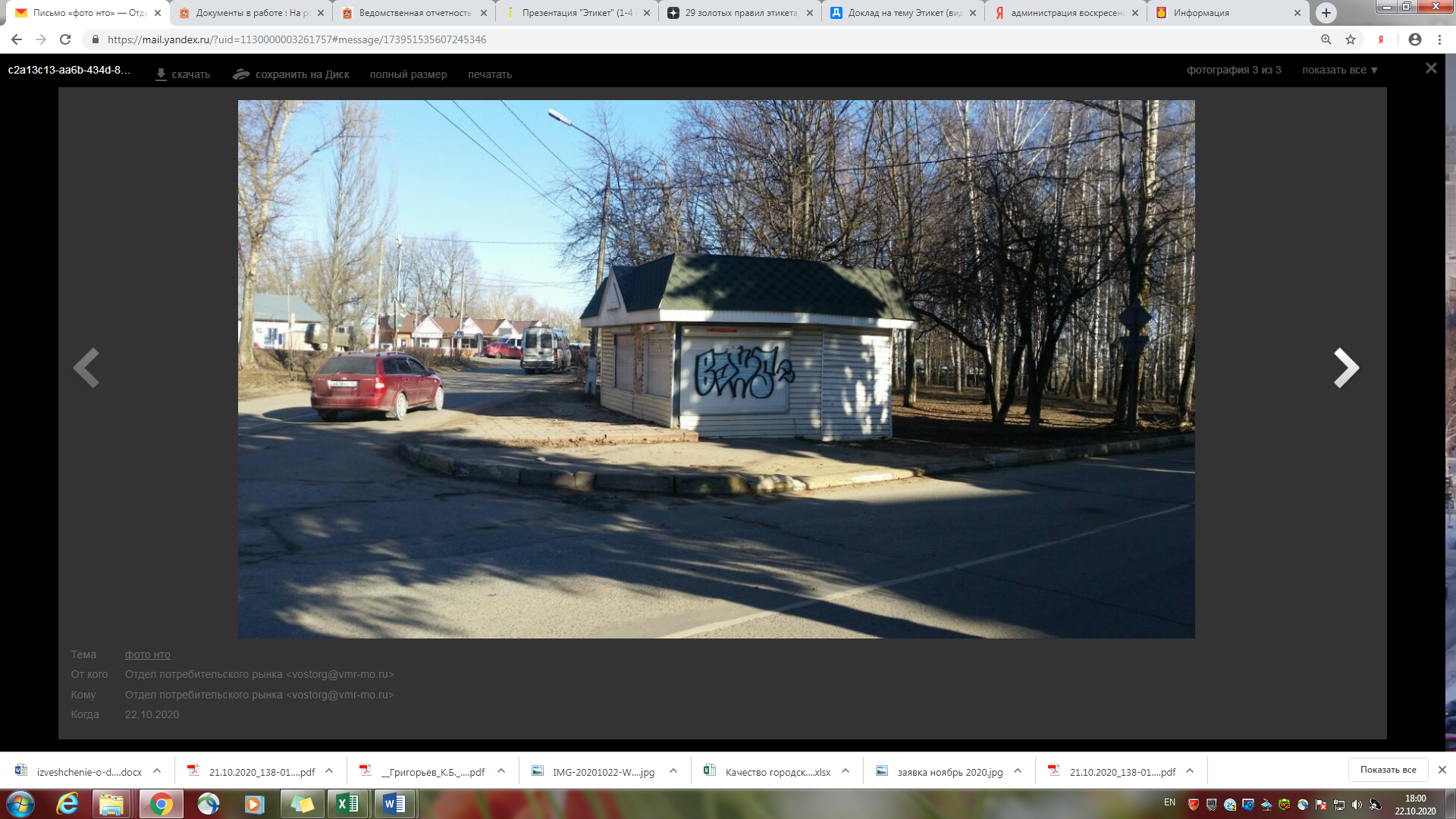 Московская область, г. Воскресенск,ул. Калинина,вблизи д. 51а «Продукты»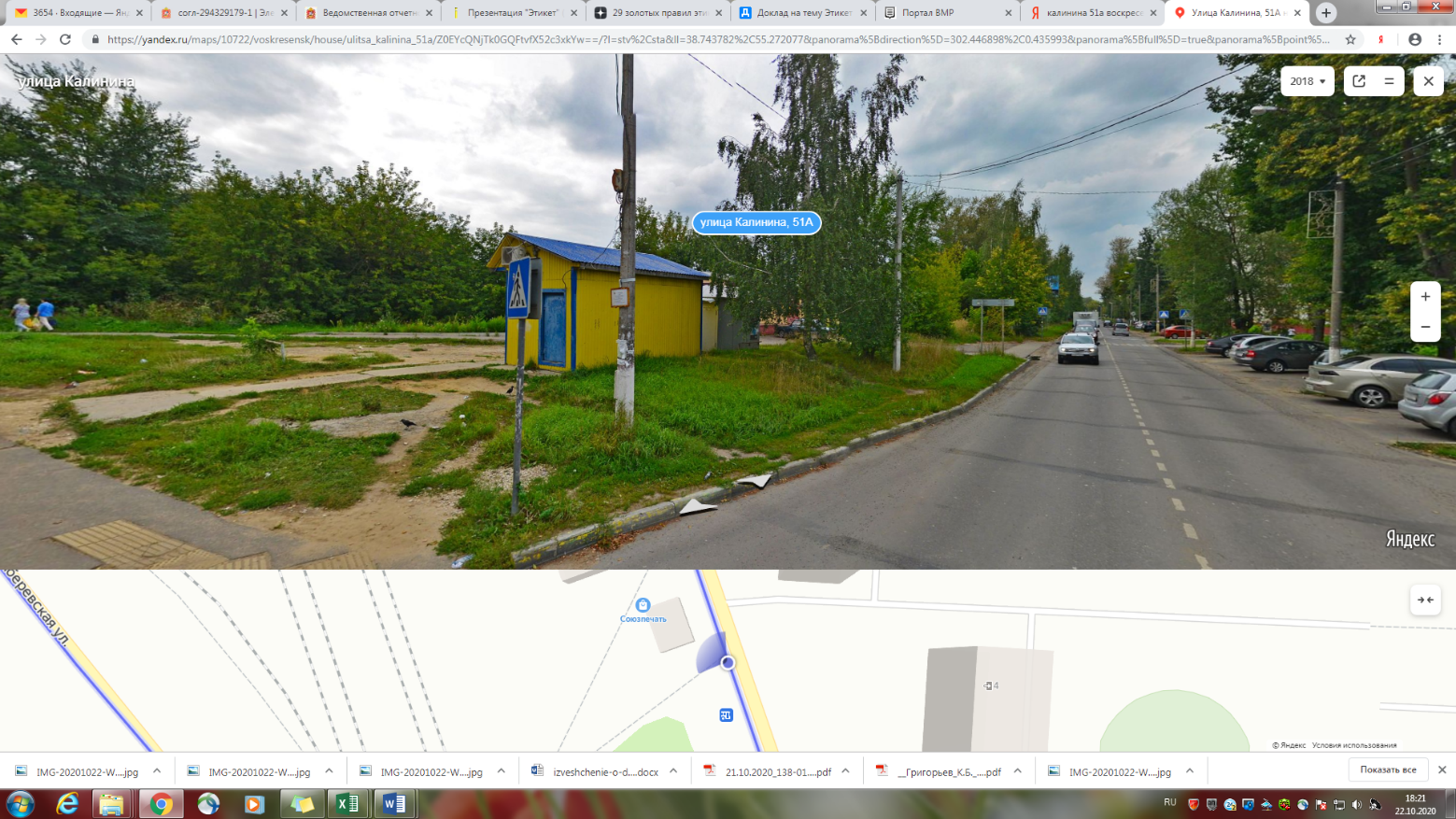 